День 1 (15.12.2021г.)Что такое государственные закупки. Предмет                 закупок. Как правильно определить предмет                         закупок. Как выбрать КТРУ. План государственных закупок и его особенности. Как правильно разработать план государственных закупок и как с ним работать. Отказ от государственных закупок и ответственность за неправомерный отказ.Способы закупок и их особенности. Ограничения в процессе государственных закупок.Запрос ценовых предложений. Электронный магазин. Один источник путём прямого заключения. Один источник по несостоявшимся закупкам.Реестр недобросовестных участников. Согласительная комиссия.День 2. (22.12.2021г.)Квалификационные требования к потенциальным поставщикам. Конкурс. Аукцион. Техническая спецификация. Как правильно составить техническую спецификацию.Функции конкурсной и аукционной комиссии и их ответственность.Секретарь конкурсной комиссии. Причины для отклонения. Неценовые критерии.Победитель конкурса/ аукциона.Проект договора. Основания для внесения изменений в договор о государственных закупках. Национальный режим и как он работает в государственных закупках. Преференции в государственных закупках. Общественные объединения инвалидов. Жалоба.Ответы на вопросы.Лектор: Турманова Динара Абдрашевна (г.Нур-Султан):один из ведущих экспертов - практиков на территории СНГ в сфере электронных государственных закупок, разработчик нормативно-правовой базы в сфере государственных закупок.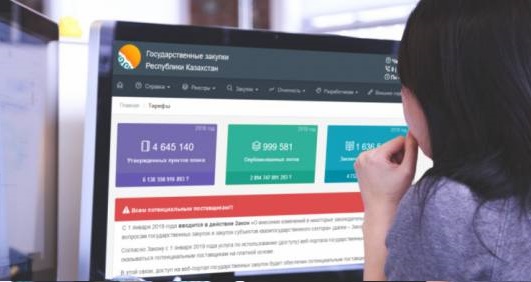 Длительность: 21 академический часПодробности:ОНЛАЙН семинар состоится15, 22 декабря 2021г. с 10.00 до 17.00 ч.Стоимость участия: 44 480 тенге.В стоимость обучения входит: раздаточный материал в электронном виде, сертификат в электронном виде (с  указанием 21 академического часа), постподдержка от лектора в течение 6 месяцев, онлайн включение с лектором.Зарегистрироваться можно, заполнив бланк заявки и позвонив по телефонам:8 (7212) 41-86-48, 50-40-45E-mail: profi06@inbox.ruСайт:    www.hr-profi.kz